FORMULARI DE PROPOSTA DE CANDIDATURES CANDIDAT/ACategoria a la qual es presenta la sol·licitud de la persona candidata (només triar 1 opció) Millor esportista individual veterà/ana (a partir de 40 anys)              	 Millor entrenador/a Millor esportista individual categoria absoluta (dels 18 als 39 anys)	 Millor equip sènior Millor esportista individual escolar (fins els 12 anys)                          	 Millor equip base (fins els 18 anys) Millor promesa esportiva (fins els 18 anys)                                             	 Menció especial Millor trajectòria esportiva                                                       	 Menció superació personalMèrits i assoliments esportius de la persona candidata     Data      					Signatura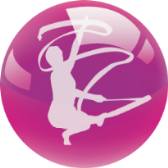 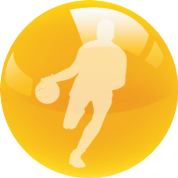 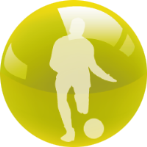 Entitat o persona sol·licitant      Entitat o persona sol·licitant      Entitat o persona sol·licitant      Entitat o persona sol·licitant      Responsable de la sol·licitud      Responsable de la sol·licitud      Responsable de la sol·licitud      DNI      Adreça      Adreça      Població      Població      Telèfon/s      Correu electrònic      Correu electrònic      Correu electrònic      Nom candidat/a      Nom candidat/a      Nom candidat/a      Data de naixement      Adreça      Adreça      Adreça      Adreça      Esport que practica      Esport que practica      Entitat / club      Entitat / club      Telèfon/s      Correu electrònic      Correu electrònic      Correu electrònic      